印南町では、家庭から排出される生ごみの減量化及びリサイクルの推進を図るため、生ごみ処理機及びコンポスト化容器等の購入費用の一部を補助しています。※期限前に予算額に達した場合、募集を締め切る場合がございます。●印南町の住民基本台帳に記載された世帯　　　●町税の滞納がない世帯　　　●過去に当補助金の補助を受けたことがない世帯または当補助金交付後5年が経過した世帯●環境衛生上適切な場所に設置し、維持管理を行える世帯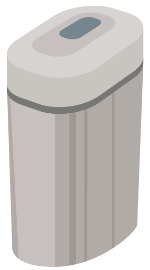 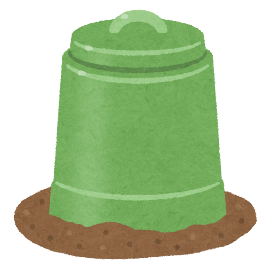 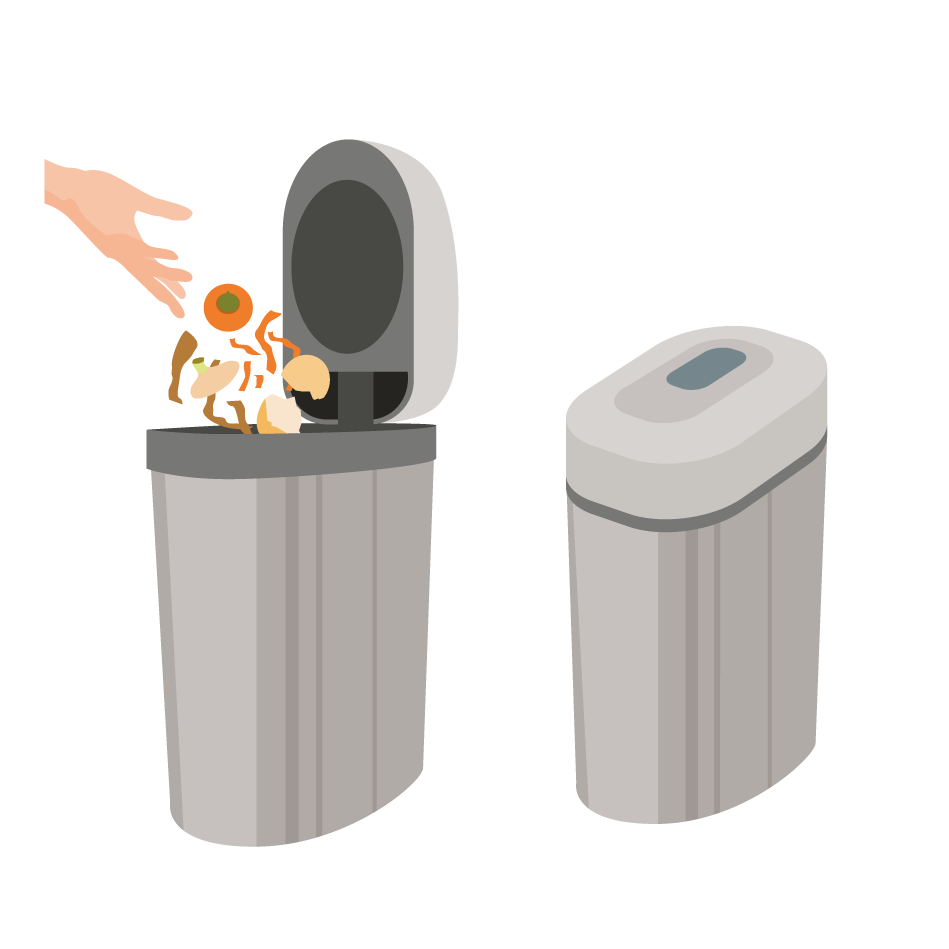 ●商品を購入する前に補助金交付申請書・必要資料を揃えて生活環境課まで提出してください。家庭から排出されるごみには多くの生ごみが含まれています。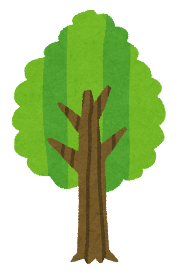 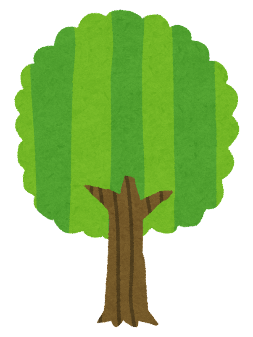 生ごみを減らすことはごみの減量につながります。生ごみ処理機等を利用し、生ごみを堆肥化させたり乾燥させることで、ごみを減量できるだけではなく、資源の有効活用・環境保全といった循環型社会の形成に大きな効果が期待できます。生ごみ処理器コンポスト容器・ＥＭ容器補助上限額：45,000円補助上限額：4,000円